Directieoverleg 16/12/2022Aanwezig: Sofie Verstraete, Marc Sercu, Ria De Keyser, Jef Stroo (ter vervanging van Manu), Kay Van Kerrebroeck
Afwezig: Emmanuel Lootens, Dominique De Block
Verslag: Kay Van KerrebroeckNajaar 2022In het najaar van 2022 waren er verschillende activiteiten, nl.:De burenbabbels: de opkomst verschilde van burenbabbel tot burenbabbel. De opening in september met Ed De Smul en de comedyavond in november waren een succes, maar de infoavonden trok wat minder publiek omdat dit specifieke onderwerpen zijn.Ed De Smul (september)Infoavond duurzame mobiliteit (september)Infoavond biodiversiteit (oktober)Comedy avond (november)Open natuuratelier 14/9: ondanks het slechte weer was er toch een mooie opkomst van kindjes met hun (groot)ouders. De catering werd voorzien door enkele cliënten van De Triangel. Week van de duurzame gemeenten 24/9: Onder ’t Perron werd verkozen tot Duurzame Held van stad Deinze. Hierdoor mochten we deelnemen aan de Week van de Duurzame Gemeente en een standje bemannen op de infomarkt aan het dienstencentrum in Deinze samen met nog enkele andere verenigingen/organisaties. Hier kwam echter bijna geen volk op af.Dag van de jeugdbeweging: traditiegetrouw organiseert de jeugddienst van stad Deinze het ontbijt voor de Dag van de Jeugdbeweging aan Onder ’t Perron. Dit was een groot succes en was zeer gezellig. De samenwerking met de jeugddienst verloopt hier heel goed. Ze laten als netjes achter. Opening 22/10: Was een groot succes, zeker de fanfare was een grote publiekstrekker. Wel jammer dat niet iedereen van de directies aanwezig was. Ook de sponsor van de keuken, Vinci, was helaas verhinderd. De speeches van iedereen waren duidelijk en gevarieerd. Catering in orde. Kortom een zeer geslaagd feest.WK voetbal op groot scherm: zeer wisselvallig van opkomst.Cera / De Stoasje op bezoek: Cera (sponsor winkelinrichting) bracht een bezoekje aan Onder ’t Perron. Ook de mensen van stationshub/buurtpunt De Stoasje in Kortemark kwamen naar Onder ’t Perron om eens te kijken hoe wij dit allemaal doen en zo ideeën uit te wisselen.Winkelpunt Stavaza: de winkel is nu open op dinsdagnamiddag (DVC De Triangel), donderdagnamiddag (Buso Ten Dries/Verburght) en vrijdag (Humival/DVC De Triangel). De opkomst in de winkel is zeer variabel van dag tot dag. De ene dag is het vrij “druk”, de andere dag komt er niemand binnen. We merken dat de koffieverkoop een grote meerwaarde is en dat hier toch wel wat mensen op afkomen.  Digitaal betaalsysteem (Payconiq: € 0,06/transactie / Sumup: 1,69%/transactie): het is wettelijk verplicht om een digitaal betaalsysteem te hebben. Na corona zijn er ook veel mensen die geen cash meer bij hebben, wat het moeilijk maakt om dan te betalen in de winkel. We merken ook dat dit een belemmering is tijdens onze activiteiten die we organiseren, omdat er veel mensen met Payconiq willen betalen. Dit staat op de agenda van de raad van bestuur van Verburght. Wordt vervolgd…Financiën + sponsoringSaldo september: €6700 (saldo december niet ontvangen wegens verlof boekhoudster)
Momenteel staat er € 6.700 op de rekening en is het meeste materiaal aangekocht en betaald. Van Het Wilgenfonds hebben we reeds deel 1 mogen ontvangen. De spullen van deel 2 zijn reeds aangekocht, maar moeten nog door het Wilgenfonds betaald worden. Het sponsorbedrag van Buurten op den Buiten hebben we reeds mogen ontvangen. Volgende zaken werden hiermee aangekocht: aankondigingsborden, partytafels, catering + promomateriaal, gasten burenbabbel, Ipad + kassasysteem.Een idee om onze partytafels uit te lenen aan de buurt voor een democratisch prijsje? Sponsoring: lopend dossier (Buurten op den Buiten). We zijn nog volop op zoek naar nieuwe projecten. Toekomstplannen Intiem concert Kathleen Vandenhoudt 16/12Kerstmarkt Landegem 17/12: pannenkoekenverkoop + koffieBoeklezing JP Van Bendegem 20/1Singalong avond 17/2Natuurateliers februari en maartIdeeën burenbabbels: Han Solo (Sofie kent contacten), Koen Dewulf (Eeklo) -> zanger, stand up comedian, … (verwijzen naar Romain Hulpia)Visie buurtwerking: Hoe kunnen we de buurt meer en beter betrekken op onze werking? Het is belangrijk om bij het organiseren van activiteiten duidelijk de doelgroep te bepalen. Momenteel zijn er nog teveel activiteiten specifiek voor onze cliënten. Dit kan een drempel vormen voor de buurt waardoor ze zich niet uitgenodigd voelen.Belangrijk om volgende vragen stil te staan: Vrijwilligersbeleid uitwerken:welke taken kunnen verricht worden?Wie willen we aantrekken?Oprichten werkgroep vrijwilligers?Wie is ons doelpubliek?Welke activiteiten bieden we aan?Belangrijk hierbij is het organiseren van luchtige, laagdrempelig activiteiten.Zie bv spelletjesnamiddag, koffie + taart namiddag, kwisMisschien niet slecht om nog eens een denk-je-mee-avond te organiseren. Contact opnemen met contactpersonen van diverse verenigingen (bv feestcomité) Inclusie in OTP Inclusie is één van de kernwoorden van Onder ’t Perron, maar zetten we hier wel optimaal op in? Hoe kunnen we Onder ’t Perron nog inclusiever maken? Het zou een grote meerwaarde zijn voor Onder ’t Perron mochten er personen met een beperking aansluiten bij de werkgroep buurtwerking. Kan Renaat dan bijvoorbeeld als coach ingezet worden, omdat dit toch wel wat voorbereiding vraagt? KeukenDe keuken is na lang wachten eindelijk geïnstalleerd. Kay heeft enorm moeten pushen bij Ixina om alles tijdig af te krijgen voor de officiële opening eind oktober (zoals er beloofd werd).Het water werkt en de vaatwas dus ook. De oven kan ook gebruikt worden. De nieuwe kookplaat is geleverd. Deze is nog niet aangesloten. Hiervoor dient Yvan contact met de NMBS op te nemen omdat er nog een extra aansluiting van de elektriciteit moet komen. Enkel nog verrijdbare tafel en keukeninrichting kopen.Datum volgend overleg21 april 2023 om 9u30 in Onder ‘t Perron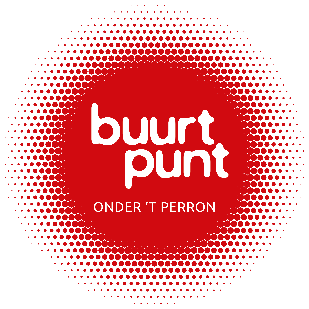 